PARTNEŘI AKCE: 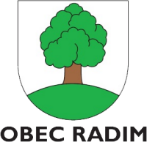 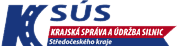 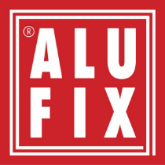 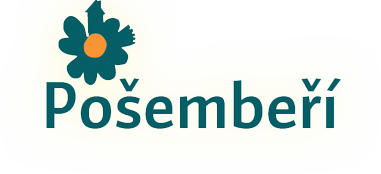 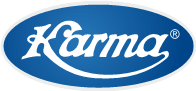 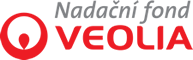 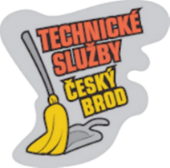 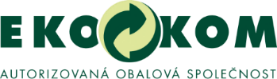 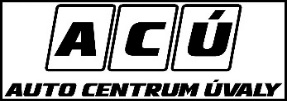 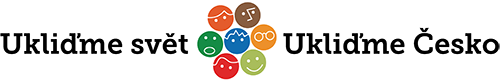 